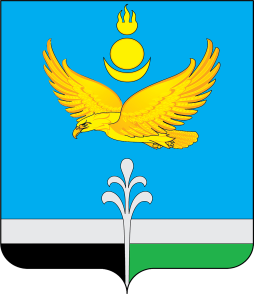 РОССИЙСКАЯ ФЕДЕРАЦИЯИРКУТСКАЯ ОБЛАСТЬНУКУТСКИЙ РАЙОНАДМИНИСТРАЦИЯМУНИЦИПАЛЬНОГО ОБРАЗОВАНИЯ «НУКУТСКИЙ РАЙОН»ПОСТАНОВЛЕНИЕ16 мая 2024                                                   № 207                                           п. НовонукутскийОб утверждении Порядка уведомления муниципальными служащими Администрации муниципального образования «Нукутский район» представителянанимателя (работодателя)о намерении выполнять иную оплачиваемую работуВ соответствии с частью 2 статьи 11 Федерального закона от 
2 марта 2007 г. № 25-ФЗ «О муниципальной службе в Российской Федерации»,  Федеральным законом от 25 декабря 2008 г. № 273-ФЗ «О противодействии коррупции», руководствуясь ст. 35 Устава муниципального образования «Нукутский район», АдминистрацияПОСТАНОВЛЯЕТ:1. Утвердить Порядок уведомления муниципальными служащими Администрации муниципального образования «Нукутский район» представителя (работодателя) о намерении выполнять иную оплачиваемую работу (Приложение № 1).2. Считать утратившим силу постановление Администрации муниципального образования «Нукутский район» от 17.04.2015 № 211 «Об утверждении порядка уведомления муниципальными служащими Администрации муниципального образования «Нукутский район» представителя нанимателя (работодателя) об иной оплачиваемой работе. 3. Заведующей сектором по кадрам Администрации муниципального образования «Нукутский район» (Шаракшинова Е.А.) ознакомить с настоящим постановлением муниципальных служащих Администрации муниципального образования «Нукутский район», под подпись.4. Опубликовать настоящее постановление в печатном издании «Официальный курьер» и разместить на официальном сайте муниципального образования «Нукутский район».         5.  Контроль за исполнением настоящего постановления оставляю за собой. Мэр                                                                                                                  А.М. ПлатохоновПорядокуведомления муниципальными служащими Администрации муниципального образования «Нукутский район» представителя нанимателя (работодателя) о намерении выполнять иную оплачиваемую работу 1. Настоящий Порядок определяет процедуру уведомления муниципальными служащими Администрации муниципального образования «Нукутский район» (далее – муниципальные служащие) представителя нанимателя (работодателя) о намерении выполнять иную оплачиваемую работу.2. Муниципальные служащие обязаны предварительно, не позднее десяти рабочих дней до начала выполнения иной оплачиваемой работы, в том числе выполняемой по гражданско-правовому договору, уведомить мэра муниципального образования «Нукутский район» (далее – представитель нанимателя (работодатель) о планируемом им выполнении иной оплачиваемой работы путем представления уведомления о выполнении иной оплачиваемой работы (далее – Уведомление) по форме согласно Приложению № 1 к настоящему Порядку.Вновь назначенные муниципальные служащие, осуществляющие иную оплачиваемую работу на день назначения на должность муниципальной службы в Администрации муниципального образования «Нукутский район», уведомляют представителя нанимателя (работодателя) о выполнении иной оплачиваемой работы в день назначения на должность.3. В случае изменения условий договора о выполнении иной оплачиваемой работы либо при заключении нового договора о выполнении иной оплачиваемой работы муниципальные служащие повторно уведомляют представителя нанимателя (работодателя) в соответствии с настоящим Порядком.4. Уведомление представляется муниципальными служащими в сектор по кадрам Администрации муниципального образования «Нукутский район» (далее – сектор по кадрам) лично.5. Регистрация уведомлений осуществляется ответственным лицом сектора по кадрам в журнале учета уведомлений о намерении выполнять иную оплачиваемую работу (далее – журнал) незамедлительно в присутствии лица, представившего уведомление.6. Журнал ведется по форме согласно Приложению № 2 к настоящему Порядку.Листы журнала должны быть прошнурованы, пронумерованы. Журнал хранится в секторе по кадрам.7. Копия зарегистрированного в установленном порядке уведомления выдается ответственным лицом сектора по кадрам муниципальному служащему на руки либо направляется по почте заказным письмом с уведомлением о вручении в день его регистрации. На копии уведомления, подлежащего передаче муниципальному служащему, ставится отметка о регистрации с указанием даты и номера регистрации уведомления, фамилии и инициалов лица, зарегистрировавшего данное уведомление.8. Зарегистрированное в установленном порядке уведомление передается представителю нанимателя (работодателю) в течение трех рабочих дней с момента поступления уведомления в сектор по кадрам.9. Уведомление приобщается к личному делу муниципального служащего в течение трех рабочих дней после его рассмотрения представителем нанимателя (работодателем).Приложение № 1к Порядку уведомления муниципальными служащими Администрации муниципального образования «Нукутский район» представителя нанимателя (работодателя) о намерении выполнять иную оплачиваемую работу                                     Мэру муниципального образования «Нукутский район»     _________________________________                                                 (фамилия, инициалы)                                          от ______________________________                                                 (замещаемая должность)                                          _________________________________                                              (Ф.И.О. муниципального служащего)УВЕДОМЛЕНИЕО НАМЕРЕНИИ ВЫПОЛНЯТЬ ИНУЮ ОПЛАЧИВАЕМУЮ РАБОТУВ соответствии с частью 2 статьи 11 Федерального закона от 
2 марта 2007 г. № 25-ФЗ «О муниципальной службе в Российской Федерации» уведомляю Вас о намерении выполнять иную оплачиваемую работу         ________________________________________________________________________________________________________________________________________________________________________________________________________________________(указывается   информация   о   работе,   которую   намеревается  выполнятьмуниципальный  служащий:  дата начала и окончания выполненияработы;  режим рабочего времени; срок действия срочного трудового договора;характер   деятельности   (педагогическая,  научная,  творческая  или  инаядеятельность);  основание,  в соответствии с которым будет выполняться инаяоплачиваемая работа (трудовой договор, гражданско-правовой договор и т.п.);полное  наименование  организации,  где будет выполняться иная оплачиваемая работа; наименование должности; иные сведения).Выполнение указанной работы не повлечет за собой конфликт интересов.При выполнении указанной работы обязуюсь соблюдать служебный распорядок Администрации муниципального образования «Нукутский район», требования,  предусмотренные  статьями 12–142 Федерального закона от 2 марта 2007 г. № 25-ФЗ «О муниципальной службе в Российской Федерации». ___________________                                                      ____________________               (дата)                                                                                                 (подпись)Приложение № 2к Порядку уведомления муниципальными служащими Администрации муниципального образования «Нукутский район» представителя нанимателя (работодателя) о намерении выполнять иную оплачиваемую работуЖУРНАЛ УЧЕТА УВЕДОМЛЕНИЙ О НАМЕРЕНИИ ВЫПОЛНЯТЬ ИНУЮ ОПЛАЧИВАЕМУЮ РАБОТУПриложение № 1к постановлению АдминистрацииМО «Нукутский район»От 16.05.2024  № 207  № п/пИнформация о поступивших уведомленияхИнформация о поступивших уведомленияхФамилия,имя, отчество (последнее – при наличии) муниципального служащегоФамилия, имя, отчество (последнее – при наличии) ответственного лица сектора по кадрам Дата передачи уведомления представителю нанимателя (работодателю),дата и содержание визыДата приобщения уведомления к личному делу муниципального служащего№ п/пДата поступления№ регистрацииФамилия,имя, отчество (последнее – при наличии) муниципального служащегоФамилия, имя, отчество (последнее – при наличии) ответственного лица сектора по кадрам Дата передачи уведомления представителю нанимателя (работодателю),дата и содержание визыДата приобщения уведомления к личному делу муниципального служащего12345671.2.3.